Past Recordings on Maddie’s Pet Forumhttps://forum.maddiesfund.org/communityconversationsThis meeting: ABBREVIATED CHAT AND NO RECORDING POSTED (REQUEST FROM KRISTEN)https://bit.ly/awleadershiproundup92421Friday meeting registration pagehttps://us02web.zoom.us/meeting/register/tZEud-2orzMrHtLTuNo0GbrSNeCQlQkdWKApMonday meeting registration link (for shelter staff and committed volunteers)
https://us02web.zoom.us/meeting/register/tZUqc-6spj0jHtES3GWxrpaG6L3HcbMh_dCuAgenda Sharing ideas for how we can collectively stand against violence towards animal welfare leadership. We'll hear from a few folks who have faced various types of attacks and share our best ideas for how to quickly come up with solutions to keep our colleagues safe. 
“I’m scared someone is going to kill me.”
Discussed whether we should record – we will record and share privately on request. Alison will turn off recording when asked by those sharing.Welcome – Kristen Hassen, Director, American Pets Alive! - 
Kristen.hassen@americanpetsalive.org     bobby.mann@americanpetsalive.orgMary's Motivation – could not be here today
National updates Happy birthday, Chris Fitzgerald!
Valerie Robinson, Terrebonne Parrish Animal Shelter, on the situation in Louisiana: impact of Hurricane Ida – asks for help with transports – people are displaced, living in tents, pets are running loose
TO HELP: contact Valerie RobinsonTerrebonne Parish Animal Shelter100 Government St.Gray, LAvrobinson@tpcg.org985-790-3264
Julie Levy shared their Facebook pages of the ongoing devastation. https://www.facebook.com/Terrebonne-Parish-Animal-Shelter-112553058770782
Valerie Sheppard: If your organization can receive animals from the Hurricane Ida-ravaged areas, complete this form detailing your placement availability: https://airtable.com/shrxw3xhNR4ZaYSH7
GreaterGood.com https://greatergood.com/
Kathleen at Animal Adoption: Let me know what we can do to help, I am in NJ and I am partnered up with Brandywine Valley SSPCA pulling from Louisiana. Kathleen@animaladoption.com
Kelly Duer shared Terrebonne Parish AS Amazon wish list: https://www.amazon.com/hz/wishlist/ls/NX39LRSWA7AM/ref=nav_wishlist_lists_1?_encoding=UTF8&type=wishlist&fbclid=IwAR3owqudtCJl5HWd8e5MDPicTTYht2k8Iw8-t9VOo6hJd7F7ywMbz5-MRp4Summer Dolder Dir Ops, ACCT Philly, speaking re Aurora Velazquez, CAWA, Executive Director’s post http://www.acctphilly.org/Sarah Aguilar shared Jonno White, author of Step Up or Step Out: How to deal with difficult people, even if you hate conflict Founder and Principal Consultant at Clarityhttps://www.linkedin.com/in/jonno-white-983486136/Dr. Katja Guenther, author, The Life and Death of Shelter Dogs
Mike Kaviani, Best Friends Chief Program Officer, https://bestfriends.org/events/best-friends-national-conference/speakers/mike-kaviani228 attendeesList of resources referenced during today’s call
Enneagram Personality Test (Jamie Case posted)https://www.truity.com/test/enneagram-personality-test?ppcga=fixed&gclid=CjwKCAjw7rWKBhAtEiwAJ3CWLN_DwIo7z1cWamqX2oJC4D34tqgiJX6JV_itD_adwcIGyhgB7QbvLBoCHvcQAvD_BwEBlogs/books/conferences/podcasts/eventsAAWA Going Through Hell? Keep Going! Series https://learning.theaawa.org/products/going-through-hell-keep-going-seriesThe Life and Death of Shelter Dogs by Katja M. Guenther, MDLiam Hughes shared that NAMI can help with stress management  https://nami.org/HomeNina Stively webinar: Hashtags and Hate Mail - https://learning.theaawa.org/p/hashtag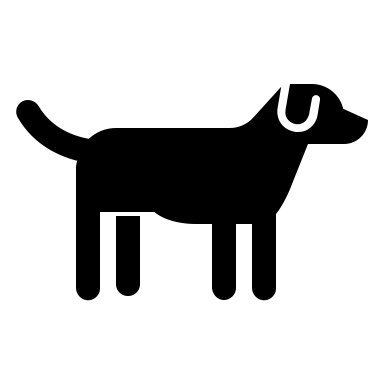 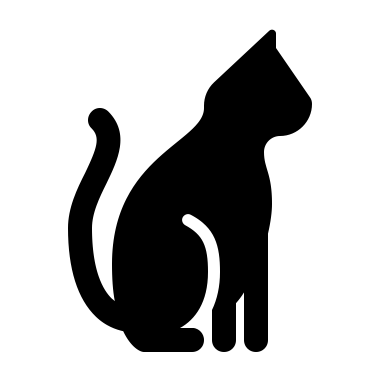 POLLS FOLLOW BELOW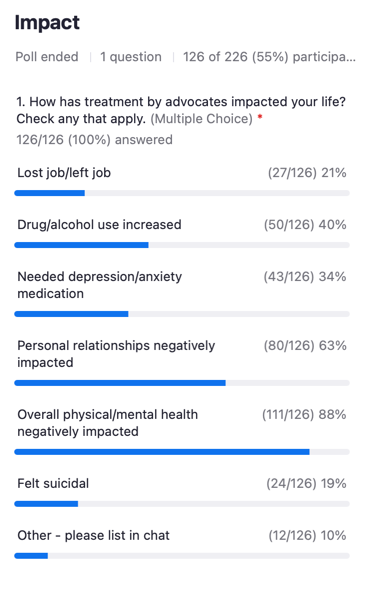 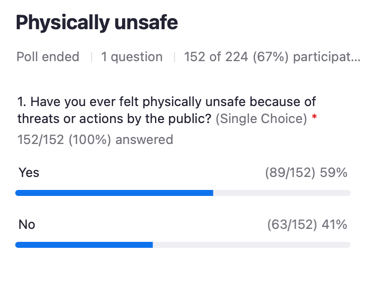 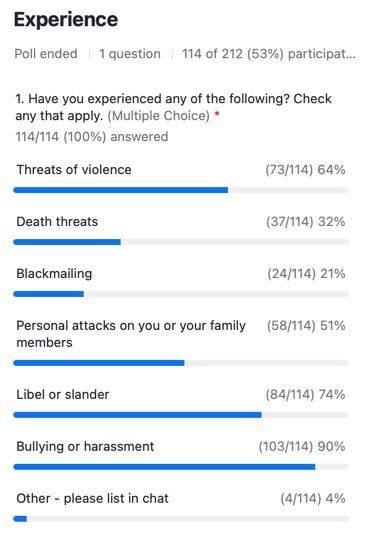 ------------------------end-----------------------